                       REQUERIMENTO Nº Assunto: Solicita informações à Prefeitura Municipal referente ao Bairro Caminho do Sol.Senhor Presidente,                        CONSIDERANDO, que houve diversas reuniões com os moradores e com a associação a fim de que sejam realizadas questões acerca da infraestrutura no bairro.CONSIDERANDO, que segundo informações dos moradores, houve uma reunião entre a empreiteira, o loteador e a Prefeitura.REQUEIRO, nos termos regimentais e após ouvido o Douto e Soberano plenário, que seja oficiado a PREFEITURA MUNICIPAL DE ITATIBA, à Secretaria Competente a fim de que informe:Houve o acordo entre empreiteira, loteador e Prefeitura?Qual o nome da empresa que fará o serviço?Qual a data do início dessa obra?		SALA DAS SESSÕES, 18 de julho de 2018.SÉRGIO LUIS RODRIGUESVereador – PPS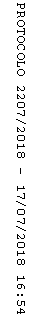 